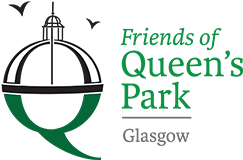 Friends of Queens Park - AgendaMeeting Tuesday 18th July, 2023 at 7pm – Wellcroft Bowling Club, Glasgow  Meeting AgendaWelcome to Visitors/New Members  – Registration					SRApproval of Previous Minutes   								SRMatters Arising – 										SR/JM/			Park Working Group								MG/AB			Scottish Poetry/Rose Garden - Event					 	MSTO			Children’s Playground 								SK			Social Media Strategy								TO 			Digital Report 									MS			Wildlife Walk										MG/AB			AGM – 21st November								JMTreasurer’s Report										GMcRecuitment of Treasurer & Secretary 			 				JM/GMc  Volunteering with FoQP 									MS Wildlife Pond – water supply & clearance of debris 					ALLFunding Application/s – update								JMAOCB												ALLDate of next meeting 19/09/2023   - Wellcroft Bowling Club  * To ease printing costs could you please bring your own copies of Minutes and Agendas